附件二：第十二届上市公司董事会“金圆桌奖”公司参评申报表公司基本资料公司基本资料公司基本资料公司基本资料公司基本资料公司基本资料公司基本资料公司基本资料公司基本资料公司基本资料公司基本资料公司名称（含股票代码）所属省市所属省市联系人职务职务电话/传真电话/传真电子邮箱手机手机微信号微信号通讯地址及邮编公司参评奖项□最佳董事会                □优秀董事会   □董事会治理特别贡献奖      □董事会价值创造奖□最佳董事会                □优秀董事会   □董事会治理特别贡献奖      □董事会价值创造奖□最佳董事会                □优秀董事会   □董事会治理特别贡献奖      □董事会价值创造奖□最佳董事会                □优秀董事会   □董事会治理特别贡献奖      □董事会价值创造奖□最佳董事会                □优秀董事会   □董事会治理特别贡献奖      □董事会价值创造奖□最佳董事会                □优秀董事会   □董事会治理特别贡献奖      □董事会价值创造奖□最佳董事会                □优秀董事会   □董事会治理特别贡献奖      □董事会价值创造奖□最佳董事会                □优秀董事会   □董事会治理特别贡献奖      □董事会价值创造奖□最佳董事会                □优秀董事会   □董事会治理特别贡献奖      □董事会价值创造奖□最佳董事会                □优秀董事会   □董事会治理特别贡献奖      □董事会价值创造奖个人参评奖项□中国公司治理功勋人物□最具战略眼光董事长  □最具领导力CEO□最具影响力独立董事□最具创新力董秘□中国公司治理功勋人物□最具战略眼光董事长  □最具领导力CEO□最具影响力独立董事□最具创新力董秘□中国公司治理功勋人物□最具战略眼光董事长  □最具领导力CEO□最具影响力独立董事□最具创新力董秘□中国公司治理功勋人物□最具战略眼光董事长  □最具领导力CEO□最具影响力独立董事□最具创新力董秘□中国公司治理功勋人物□最具战略眼光董事长  □最具领导力CEO□最具影响力独立董事□最具创新力董秘□中国公司治理功勋人物□最具战略眼光董事长  □最具领导力CEO□最具影响力独立董事□最具创新力董秘□中国公司治理功勋人物□最具战略眼光董事长  □最具领导力CEO□最具影响力独立董事□最具创新力董秘□中国公司治理功勋人物□最具战略眼光董事长  □最具领导力CEO□最具影响力独立董事□最具创新力董秘□中国公司治理功勋人物□最具战略眼光董事长  □最具领导力CEO□最具影响力独立董事□最具创新力董秘□中国公司治理功勋人物□最具战略眼光董事长  □最具领导力CEO□最具影响力独立董事□最具创新力董秘董事会基本情况董事会基本情况董事会基本情况董事会基本情况董事会基本情况董事会基本情况董事会基本情况董事会基本情况董事会基本情况董事会基本情况董事会基本情况董事会人数人，其中外部董事（不含独立董事）人，独立董事人，职工董事人，女性董事人。董事会人数人，其中外部董事（不含独立董事）人，独立董事人，职工董事人，女性董事人。董事会人数人，其中外部董事（不含独立董事）人，独立董事人，职工董事人，女性董事人。董事会人数人，其中外部董事（不含独立董事）人，独立董事人，职工董事人，女性董事人。董事会人数人，其中外部董事（不含独立董事）人，独立董事人，职工董事人，女性董事人。董事会人数人，其中外部董事（不含独立董事）人，独立董事人，职工董事人，女性董事人。董事会人数人，其中外部董事（不含独立董事）人，独立董事人，职工董事人，女性董事人。董事会人数人，其中外部董事（不含独立董事）人，独立董事人，职工董事人，女性董事人。董事会人数人，其中外部董事（不含独立董事）人，独立董事人，职工董事人，女性董事人。董事会人数人，其中外部董事（不含独立董事）人，独立董事人，职工董事人，女性董事人。董事会人数人，其中外部董事（不含独立董事）人，独立董事人，职工董事人，女性董事人。2.董事长和总经理是否分设？    是否2.董事长和总经理是否分设？    是否2.董事长和总经理是否分设？    是否2.董事长和总经理是否分设？    是否2.董事长和总经理是否分设？    是否2.董事长和总经理是否分设？    是否2.董事长和总经理是否分设？    是否2.董事长和总经理是否分设？    是否2.董事长和总经理是否分设？    是否2.董事长和总经理是否分设？    是否2.董事长和总经理是否分设？    是否3.董事会规定一年召开次会议，实际上召开次会议，其中通讯会议次。3.董事会规定一年召开次会议，实际上召开次会议，其中通讯会议次。3.董事会规定一年召开次会议，实际上召开次会议，其中通讯会议次。3.董事会规定一年召开次会议，实际上召开次会议，其中通讯会议次。3.董事会规定一年召开次会议，实际上召开次会议，其中通讯会议次。3.董事会规定一年召开次会议，实际上召开次会议，其中通讯会议次。3.董事会规定一年召开次会议，实际上召开次会议，其中通讯会议次。3.董事会规定一年召开次会议，实际上召开次会议，其中通讯会议次。3.董事会规定一年召开次会议，实际上召开次会议，其中通讯会议次。3.董事会规定一年召开次会议，实际上召开次会议，其中通讯会议次。3.董事会规定一年召开次会议，实际上召开次会议，其中通讯会议次。4.下列哪个专门委员会由独立董事担任负责人？（可多选）A.战略委员会  B.提名委员会   C.薪酬委员会   D.审计委员会    E.其他4.下列哪个专门委员会由独立董事担任负责人？（可多选）A.战略委员会  B.提名委员会   C.薪酬委员会   D.审计委员会    E.其他4.下列哪个专门委员会由独立董事担任负责人？（可多选）A.战略委员会  B.提名委员会   C.薪酬委员会   D.审计委员会    E.其他4.下列哪个专门委员会由独立董事担任负责人？（可多选）A.战略委员会  B.提名委员会   C.薪酬委员会   D.审计委员会    E.其他4.下列哪个专门委员会由独立董事担任负责人？（可多选）A.战略委员会  B.提名委员会   C.薪酬委员会   D.审计委员会    E.其他4.下列哪个专门委员会由独立董事担任负责人？（可多选）A.战略委员会  B.提名委员会   C.薪酬委员会   D.审计委员会    E.其他4.下列哪个专门委员会由独立董事担任负责人？（可多选）A.战略委员会  B.提名委员会   C.薪酬委员会   D.审计委员会    E.其他4.下列哪个专门委员会由独立董事担任负责人？（可多选）A.战略委员会  B.提名委员会   C.薪酬委员会   D.审计委员会    E.其他4.下列哪个专门委员会由独立董事担任负责人？（可多选）A.战略委员会  B.提名委员会   C.薪酬委员会   D.审计委员会    E.其他4.下列哪个专门委员会由独立董事担任负责人？（可多选）A.战略委员会  B.提名委员会   C.薪酬委员会   D.审计委员会    E.其他4.下列哪个专门委员会由独立董事担任负责人？（可多选）A.战略委员会  B.提名委员会   C.薪酬委员会   D.审计委员会    E.其他董事会绩效自我评价董事会绩效自我评价董事会绩效自我评价董事会绩效自我评价董事会绩效自我评价董事会绩效自我评价董事会绩效自我评价董事会绩效自我评价董事会绩效自我评价董事会绩效自我评价董事会绩效自我评价*请根据申报奖项选择填写第1-8项内容，申报材料的文字数量不少于2000字，从年报材料中简单复制的视为自我弃权。*请根据申报奖项选择填写第1-8项内容，申报材料的文字数量不少于2000字，从年报材料中简单复制的视为自我弃权。*请根据申报奖项选择填写第1-8项内容，申报材料的文字数量不少于2000字，从年报材料中简单复制的视为自我弃权。*请根据申报奖项选择填写第1-8项内容，申报材料的文字数量不少于2000字，从年报材料中简单复制的视为自我弃权。*请根据申报奖项选择填写第1-8项内容，申报材料的文字数量不少于2000字，从年报材料中简单复制的视为自我弃权。*请根据申报奖项选择填写第1-8项内容，申报材料的文字数量不少于2000字，从年报材料中简单复制的视为自我弃权。*请根据申报奖项选择填写第1-8项内容，申报材料的文字数量不少于2000字，从年报材料中简单复制的视为自我弃权。*请根据申报奖项选择填写第1-8项内容，申报材料的文字数量不少于2000字，从年报材料中简单复制的视为自我弃权。*请根据申报奖项选择填写第1-8项内容，申报材料的文字数量不少于2000字，从年报材料中简单复制的视为自我弃权。*请根据申报奖项选择填写第1-8项内容，申报材料的文字数量不少于2000字，从年报材料中简单复制的视为自我弃权。*请根据申报奖项选择填写第1-8项内容，申报材料的文字数量不少于2000字，从年报材料中简单复制的视为自我弃权。在董事会制度建设与提升治理效率方面，贵公司董事会有哪些最佳实践？贵公司在公司治理方面遇到了哪些重要挑战，在完善公司治理方面董事会有哪些特别贡献？在绿色环保、循环经济中有哪些亮点？贵公司董事会在可持续的价值创造中发挥了怎样的作用？在本年度中，贵公司哪位董事会成员在公司治理理论或实践领域获得重大而广泛的社会影响？董事长是如何从战略视角引领企业可持续发展?请董事长就多年来贵公司治理特色或履职感悟用一句话总结或表达。CEO是如何高效领导团队实现董事会战略目标的？贵公司独立董事是如何独立履职、维护公司利益的？贵公司董事会秘书在推动公司合规、高效治理方面有何创新做法？在董事会制度建设与提升治理效率方面，贵公司董事会有哪些最佳实践？贵公司在公司治理方面遇到了哪些重要挑战，在完善公司治理方面董事会有哪些特别贡献？在绿色环保、循环经济中有哪些亮点？贵公司董事会在可持续的价值创造中发挥了怎样的作用？在本年度中，贵公司哪位董事会成员在公司治理理论或实践领域获得重大而广泛的社会影响？董事长是如何从战略视角引领企业可持续发展?请董事长就多年来贵公司治理特色或履职感悟用一句话总结或表达。CEO是如何高效领导团队实现董事会战略目标的？贵公司独立董事是如何独立履职、维护公司利益的？贵公司董事会秘书在推动公司合规、高效治理方面有何创新做法？在董事会制度建设与提升治理效率方面，贵公司董事会有哪些最佳实践？贵公司在公司治理方面遇到了哪些重要挑战，在完善公司治理方面董事会有哪些特别贡献？在绿色环保、循环经济中有哪些亮点？贵公司董事会在可持续的价值创造中发挥了怎样的作用？在本年度中，贵公司哪位董事会成员在公司治理理论或实践领域获得重大而广泛的社会影响？董事长是如何从战略视角引领企业可持续发展?请董事长就多年来贵公司治理特色或履职感悟用一句话总结或表达。CEO是如何高效领导团队实现董事会战略目标的？贵公司独立董事是如何独立履职、维护公司利益的？贵公司董事会秘书在推动公司合规、高效治理方面有何创新做法？在董事会制度建设与提升治理效率方面，贵公司董事会有哪些最佳实践？贵公司在公司治理方面遇到了哪些重要挑战，在完善公司治理方面董事会有哪些特别贡献？在绿色环保、循环经济中有哪些亮点？贵公司董事会在可持续的价值创造中发挥了怎样的作用？在本年度中，贵公司哪位董事会成员在公司治理理论或实践领域获得重大而广泛的社会影响？董事长是如何从战略视角引领企业可持续发展?请董事长就多年来贵公司治理特色或履职感悟用一句话总结或表达。CEO是如何高效领导团队实现董事会战略目标的？贵公司独立董事是如何独立履职、维护公司利益的？贵公司董事会秘书在推动公司合规、高效治理方面有何创新做法？在董事会制度建设与提升治理效率方面，贵公司董事会有哪些最佳实践？贵公司在公司治理方面遇到了哪些重要挑战，在完善公司治理方面董事会有哪些特别贡献？在绿色环保、循环经济中有哪些亮点？贵公司董事会在可持续的价值创造中发挥了怎样的作用？在本年度中，贵公司哪位董事会成员在公司治理理论或实践领域获得重大而广泛的社会影响？董事长是如何从战略视角引领企业可持续发展?请董事长就多年来贵公司治理特色或履职感悟用一句话总结或表达。CEO是如何高效领导团队实现董事会战略目标的？贵公司独立董事是如何独立履职、维护公司利益的？贵公司董事会秘书在推动公司合规、高效治理方面有何创新做法？在董事会制度建设与提升治理效率方面，贵公司董事会有哪些最佳实践？贵公司在公司治理方面遇到了哪些重要挑战，在完善公司治理方面董事会有哪些特别贡献？在绿色环保、循环经济中有哪些亮点？贵公司董事会在可持续的价值创造中发挥了怎样的作用？在本年度中，贵公司哪位董事会成员在公司治理理论或实践领域获得重大而广泛的社会影响？董事长是如何从战略视角引领企业可持续发展?请董事长就多年来贵公司治理特色或履职感悟用一句话总结或表达。CEO是如何高效领导团队实现董事会战略目标的？贵公司独立董事是如何独立履职、维护公司利益的？贵公司董事会秘书在推动公司合规、高效治理方面有何创新做法？在董事会制度建设与提升治理效率方面，贵公司董事会有哪些最佳实践？贵公司在公司治理方面遇到了哪些重要挑战，在完善公司治理方面董事会有哪些特别贡献？在绿色环保、循环经济中有哪些亮点？贵公司董事会在可持续的价值创造中发挥了怎样的作用？在本年度中，贵公司哪位董事会成员在公司治理理论或实践领域获得重大而广泛的社会影响？董事长是如何从战略视角引领企业可持续发展?请董事长就多年来贵公司治理特色或履职感悟用一句话总结或表达。CEO是如何高效领导团队实现董事会战略目标的？贵公司独立董事是如何独立履职、维护公司利益的？贵公司董事会秘书在推动公司合规、高效治理方面有何创新做法？在董事会制度建设与提升治理效率方面，贵公司董事会有哪些最佳实践？贵公司在公司治理方面遇到了哪些重要挑战，在完善公司治理方面董事会有哪些特别贡献？在绿色环保、循环经济中有哪些亮点？贵公司董事会在可持续的价值创造中发挥了怎样的作用？在本年度中，贵公司哪位董事会成员在公司治理理论或实践领域获得重大而广泛的社会影响？董事长是如何从战略视角引领企业可持续发展?请董事长就多年来贵公司治理特色或履职感悟用一句话总结或表达。CEO是如何高效领导团队实现董事会战略目标的？贵公司独立董事是如何独立履职、维护公司利益的？贵公司董事会秘书在推动公司合规、高效治理方面有何创新做法？在董事会制度建设与提升治理效率方面，贵公司董事会有哪些最佳实践？贵公司在公司治理方面遇到了哪些重要挑战，在完善公司治理方面董事会有哪些特别贡献？在绿色环保、循环经济中有哪些亮点？贵公司董事会在可持续的价值创造中发挥了怎样的作用？在本年度中，贵公司哪位董事会成员在公司治理理论或实践领域获得重大而广泛的社会影响？董事长是如何从战略视角引领企业可持续发展?请董事长就多年来贵公司治理特色或履职感悟用一句话总结或表达。CEO是如何高效领导团队实现董事会战略目标的？贵公司独立董事是如何独立履职、维护公司利益的？贵公司董事会秘书在推动公司合规、高效治理方面有何创新做法？在董事会制度建设与提升治理效率方面，贵公司董事会有哪些最佳实践？贵公司在公司治理方面遇到了哪些重要挑战，在完善公司治理方面董事会有哪些特别贡献？在绿色环保、循环经济中有哪些亮点？贵公司董事会在可持续的价值创造中发挥了怎样的作用？在本年度中，贵公司哪位董事会成员在公司治理理论或实践领域获得重大而广泛的社会影响？董事长是如何从战略视角引领企业可持续发展?请董事长就多年来贵公司治理特色或履职感悟用一句话总结或表达。CEO是如何高效领导团队实现董事会战略目标的？贵公司独立董事是如何独立履职、维护公司利益的？贵公司董事会秘书在推动公司合规、高效治理方面有何创新做法？在董事会制度建设与提升治理效率方面，贵公司董事会有哪些最佳实践？贵公司在公司治理方面遇到了哪些重要挑战，在完善公司治理方面董事会有哪些特别贡献？在绿色环保、循环经济中有哪些亮点？贵公司董事会在可持续的价值创造中发挥了怎样的作用？在本年度中，贵公司哪位董事会成员在公司治理理论或实践领域获得重大而广泛的社会影响？董事长是如何从战略视角引领企业可持续发展?请董事长就多年来贵公司治理特色或履职感悟用一句话总结或表达。CEO是如何高效领导团队实现董事会战略目标的？贵公司独立董事是如何独立履职、维护公司利益的？贵公司董事会秘书在推动公司合规、高效治理方面有何创新做法？注：    1.本表电子版可于董事会网（www.dongshihui.com.cn）、董事会官方微信(微信号：dshweixin)或扫描右方申请表二维码下载。2.申报材料可通过以下方式递交：（1）邮件至xudes2006@163.com（2）传真至025-83215204；（3）邮寄至江苏省南京市中央路165号凤凰广场C座江苏出版大厦417室《董事会》杂志社收，邮编：210009。3.请关注董事会微信公众号，及时掌握金圆桌奖评奖动态。第十二届中国上市公司金圆桌奖组委会联系电话：025-83215405、83215768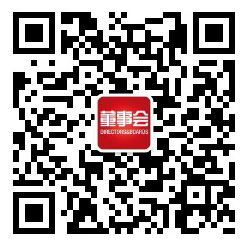 董事会官方微信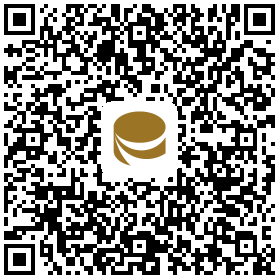 金圆桌奖申报表